Catapult Quiz Answers1.  The term “projectile” means _________________.(a) an object that is launched or thrown, usually in the air, by a force(b) A ping pong ball(c) a small catapult(d) an object that orbits around the earth2. The strongest and most sturdy polygon to use in constructing a base for a catapult is a ____________.(a) square(b) quadrilateral(c) triangle(d) rhombus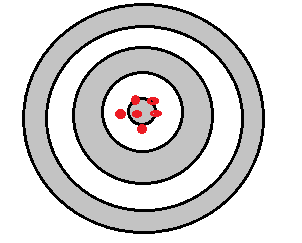 3. The picture on the right is an example of __________________.(a) accuracy AND precision(b) accuracy but NOT precision(c) precision but NOT accuracy(d) NEITHER precision NOR accuracy4. In order for a projectile to travel the furthest distance possible, what angle should it be launched from?(a) 30°(b) 45°(c) 60°(d) 90°5. Engineers design and create things that can(a) save peoples’ lives(b) help people communicate and learn(c) make peoples’ lives more fun and enjoyable(d) all of the above